TAREA/EVALUACION DE APRENDIZAJE UNIDAD 2   N° DE GUÍA: 9ASIGNATURA: ARTES VISUALESNOMBRE ESTUDIANTE: ______________________________________________________CURSO: ______________________________ LETRA: ______ FECHA: __________________O.A: Crear trabajos de arte y diseños a partir de sus propias ideas y de la observación del: › entorno cultural: el hombre contemporáneo y la ciudad › entorno artístico: el arte contemporáneo y el arte en el espacio público (murales y esculturas)Objetivo de la clase: Retroalimentar contenido sobre los movimientos artísticos: Primeras Vanguardias: sus características, exponentes y principales obras de arte.Imitar y pintar obras de arte destacadas en ambos movimientos.Preguntas: ¿Qué aprendimos hoy?Te presento el ticket de salida, acá aparecerán preguntas 3 preguntas que deberás responder en la imagen que aparece abajo, es el mismo ticket, pero con el espacio en blanco para que puedas contestar.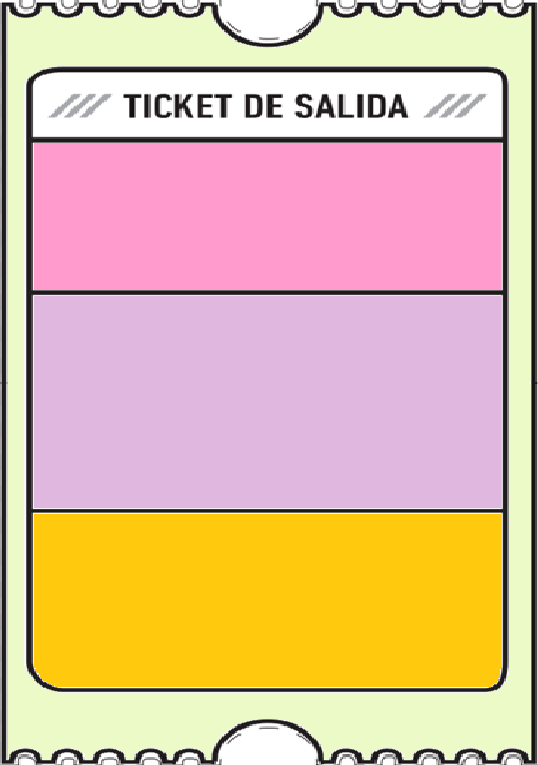 Respuestas: ¿Qué aprendimos hoy?En los espacios en blanco, escribe las respuestas a las preguntas planteadas arriba.